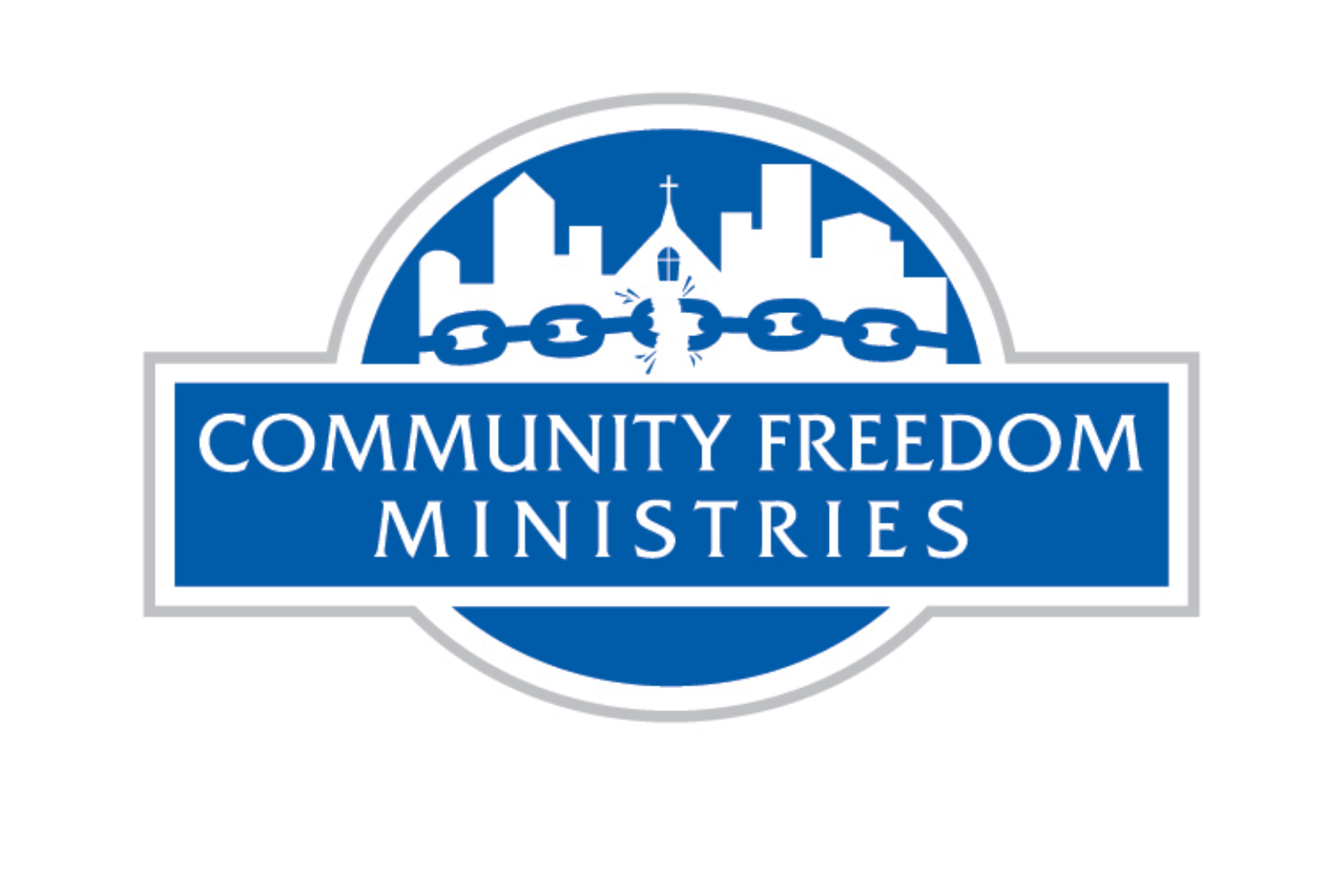 Dear Ministry Recipient,We are pleased to hear that you desire to have a “Freedom Appointment” using the Steps to Freedom in Christ.  In order to prepare for your appointment, please take note of the following:Complete the enclosed Confidential Personal Inventory and Aftercare Partner form and mail to: Immanuel CRC, Attn: CFM, 3520 Kiel Str., Hudsonville, MI 49426 NOTE:  Any information that you share will be guarded with the strictest confidentiality.Please plan on at least a six-hour block of time to complete the process in one appointment.  We suggest you bring a lunch.  Coffee, tea and water are provided.Please indicate what day(s) work best for you and we will try to schedule accordingly.Read or review the books Victory Over the Darkness and/or The Bondage Breaker by Neil Anderson.  The process that we will use can be found in chapter 13 of The Bondage Breaker.  Invisible War by Chip Ingram is another excellent book to read to help you better understand spiritual warfare.Prepare yourself with prayer and God’s Word.  It would be good to study the verses that correspond to the Who Am I Statements (found in both Victory Over the Darkness and the Bondage Breaker).  Please keep the copy which has been attached for your convenience.We always have an encourager and a prayer partner involved in each freedom appointment.  They have been through special training to meet the requirements for a freedom appointment.  It is not unusual to experience increased spiritual oppression before an appointment.  The enemy does not want you to experience the fullness of freedom, but God assures you that you have authority to resist those possible attacks in Jesus’ name (James 4:7; 1 John 4:4b).  We will be in prayer with and for you.We look forward to serving you and being a part of what Christ is doing in your life.  God Bless,Mary Jane Geers,CFM Coordinatorfreedom@immanuelcrc.com616 669-9725 or 229-0266PRE-APPOINTMENT QUESTIONAIREI. PERSONAL INFORMATION				                 Date: _________________Name____________________________________________________________________________Age_________Telephone__(___)__________________E-mail ______________________________________________________Preferred method to contact you and best time of day___________________________________________________Address___________________________________________City/State_____________ZIP____________________Present Church Affiliation_______________________________________Pastor____________________________Previous Church (if different in past year)____________________________________________________________Current Vocation_______________________________________________________________________________Previous Vocation (if different in past year)__________________________________________________________Specifically, what are the issues/problems you most want help with? ______________________________________ ____________________________________________________________________________________________________________________________________________________________________________________________How strongly do you want help with your problem? (check one)       Very Strongly           Strongly                Moderately                  Not my choice to do thisHow did you hear about Community Freedom Ministries?________________________________________________Who (if anyone) referred you? ____________________________________________________________________Check if you have read:     ____ Victory Over the Darkness    _____ The Bondage Breaker    ____The Invisible WarIf under 18, please list name of parent or guardian _____________________________________________________MARITAL STATUSMarital Status-        Single           Married         Divorced           Separated          Widow/Widower          Describe your present marriage (if married) _______________________________________________________________________________________________________________________________________________________Describe any previous marriage(s) ______________________________________________________________________________________________________________________________________________________________Number and ages of children _____________________________________________________________________II. FAMILY HISTORYA ) RELIGIOUS BACKGROUNDHave any of your (or your spouse’s, if married) parents, grandparents, or other relatives, to your knowledge, ever been involved in any occult, cultic, or non-Christian practice?      Yes      No if yes, please explain.____________________________________________________________________________________________________________________________________________________________________________________________________________________________________________________________________________________________________________Briefly describe your parents’ Christian experience (i.e. if they were believers, did they profess and live their Christianity). ___________________________________________________________________________________________________________________________________________________________________________________________________________________________________________________________________________________________________________Would you describe the moral climate (rules) you grew up with as       Liberal        Normal         ExcessivePlease describe any extremes. ___________________________________________________________________________________________________________________________________________________________________________________________________________________________________________________________________________________B ) FAMILY DYNAMICSWhat are your parents present marital status?         Divorced         Married           Separated            DeceasedWhich parent seemed to be the obvious head of your home? ___________________________________________________How did your parents relate to each other and to their children? ____________________________________________________________________________________________________________________________________________________________________________________________________________________________________________________________________________________________________________________________________________________________To your knowledge, did either of your parents or grandparents ever have an adulterous affair?    Yes       NoIf yes, please explain __________________________________________________________________________________________________________________________________________________________________________________________________________________________________________________________________________________________Are you aware of any incestuous relationships in the family     Yes        No    If yes, please explain.________________________________________________________________________________________________________________________________________________________________________________________________________Are you adopted or part of a blended family?      Yes       NoDid foster parents of legal guardians raise you?        Yes     NoWhat was the emotional environment of your home like (i.e. hostility, tension, love, warmth…) ___________________________________________________________________________________________________________________________________________________________________________________________________________________________________________________________________________________________________________________________________C ) SIBLING DATAPlease identify the names, sex and ages of all siblings and place yourself in birth order. Begin with the oldest in the family. How would you define the relationship: Good, OK, Poor (circle one)     Male    Female __________ Age___ Good  OK  Poor      Male     Female ____________ Age___ Good  OK  Poor     Male    Female __________ Age___ Good  OK  Poor      Male     Female ____________ Age___ Good  OK  Poor     Male    Female __________ Age___ Good  OK  Poor      Male     Female ____________ Age___ Good  OK  PoorPlease describe the interpersonal relationships in your home while you were growing up. ________________________________________________________________________________________________________________________________________________________________________________________________________________________________________________________________________________________________________________________________________Are there any unresolved issues that are causing bitterness or resentment between you and any of your siblings and/or parents?  If so, please describe. __________________________________________________________________________________________________________________________________________________________________________________________________________________________________________________________________________________________________________________________________________________________________________________________________________________________________________________________________________________________D ) FAMILY HEALTHAre there any addictive problems in your family history (alcohol, drugs, food, gambling, pornography, etc.)?  Please describe. ____________________________________________________________________________________________________________________________________________________________________________________________________________________________________________________________________________________________________________Is there any history of mental illness? Please describe. ________________________________________________________________________________________________________________________________________________________________________________________________________________________________________________________________Is there any history of disease or chronic illness? Please describe. _______________________________________________________________________________________________________________________________________________________________________________________________________________________________________________________Have you or anyone in your family ever attempted (or committed) suicide? Please briefly describe the relationship and circumstances. _______________________________________________________________________________________________________________________________________________________________________________________________________________________________________________________________________________________________III. PERSONAL HEALTHA ) PHYSICALHow would you describe your personal health?       Excellent          Good            Poor      If poor, please explain.________________________________________________________________________________________________________________________________________________________________________________________________________When was your last complete physical? ____________________________________________________________________Do you have any addictions or cravings that cause you to find it difficult to control sweets, drugs, alcohol, food in general, etc.?  If so, please explain _________________________________________________________________________________________________________________________________________________________________________________List any prescription medications taken in the past two years for either physical or psychological reasons, and indicate which, if any, you are currently taking.________________________________________________________________________________________________________________________________________________________________________________________________________Do you struggle with any addictions or compulsive behavior patterns?  If so, please explain.____________________________________________________________________________________________________________________________________________________________________________________________________________________________________________________________________________________________________________Do you schedule regular periods of rest and relaxation for yourself?        Yes      No    if no, please explain.________________________________________________________________________________________________________________________________________________________________________________________________________Please check any of the following health problems you may have:         Anemia           Diabetes            Low blood sugar            Thyroid problems            Other (please explain)________________________________________________________________________________________________________________________________________________________________________________________________________B ) MENTALPlease indicate any of the following thoughts which you have had or are presently struggling with:	       Blasphemous	      Daydreaming/Fantasy 	      Lustful	       Inferiority/Inadequacy	       Obsessive	       Sexual fantasy	      Worry	       Compulsiveness	        __________________How many hours of TV do you watch per week, and what are your favorites?___ hrs. ____________________________________________________________________________________________________________________________How many hours do you spend listening to music, and what kind of music?____ hrs. _____________________________________________________________________________________________________________________________Have you ever thought that maybe you were “cracking up”, and/or do you presently fear that possibility?   Yes       No    If yes to either, please explain. ___________________________________________________________________________________________________________________________________________________C ) EMOTIONALPlease indicate which of the following emotions you have had or are presently having difficulty controlling.       Frustration	      Anger	      Anxiety	       Loneliness       Worthlessness	      Depression	      Hatred	       Bitterness       Fear of losing your mind	      Fear of committing suicide	      Fear of hurting loved ones       Fear of abandonment	      Fear of______________	      Fear of ___________Have you ever experienced any type of trauma (i.e. physical, emotional, or sexual abuse, involvement in a severe accident, death of a family member, etc.)?     Yes      No  If yes, please explain.________________________________________________________________________________________________________________________________________________________________________________________________________________________________________________________________________________________________________________________________________________________________________________________________________________Is there someone in your life with whom you are able to be totally emotionally honest?  If so, who and what is their relationship to you? ____________________________________________________________________________________Do you feel you are totally emotionally honest before God?      Yes     No   If not, please explain why you feel that way.________________________________________________________________________________________________________________________________________________________________________________________________________D ) SEXUALIs there or has there been any physical, emotional or sexual abuse in your family?      Yes       No      If yes give relationship of the abuse and abuser and explain what abuse took place. ____________________________________________________________________________________________________________________________________________________________________________________________________________________________________________________________Did you ever experience any anxieties, guilt feelings, or trauma arising out of a sexual experience with the opposite sex?        Yes       No   If yes, please explain. ________________________________________________________________________________________________________________________________________________________________________________________________________Did you ever experience any anxieties, guilt feelings, or trauma arising out of a sexual experience with the same sex?    Yes    No   If yes, please explain. __________________________________________________________________________________________________________________________________________________________________________  ___________________________________________________________________________________________________Do you have questions or concerns regarding your sexual identity?      Yes      No    If yes, please explain.________________________________________________________________________________________________________________________________________________________________________________________________________Are you or have you ever engaged in any extra-marital or pre-marital sexual relationship?    Yes      No  If yes, please explain. __________________________________________________________________________________________________________________________________________________________________________________________________________________________________________________________________________________________IV. SPIRITUAL HISTORYPlease write a brief description of how you became a Christian. _________________________________________________________________________________________________________________________________________________________________________________________________________________________________________________________________________________________________________________________________________________________________________________________________________________________________________________________________If you were to die tonight, do you know where you would spend eternity?       Yes       NoSuppose you did die tonight and appeared before God in heaven and He were to ask you, “By what right should I allow you into my presence?”  How would you answer him?_________________________________________________________________________________________________________________________________________________________________________________________________________________________________________________________________Do you have frequent doubts concerning your salvation?      Yes      NoHow would you rate yourself on a scale of intimacy with God? Please indicate one.               1          2           3         4          5          6         7          8          9           10     Distant                                                                                                       Very CloseDo you have regular devotions?     Yes     NoDo you find prayer difficult mentally?     Yes      NoWhen attending church or other Christian activities, are you plagued with foul thoughts, jealousies, and/or other mental harassment?    Yes   No   If yes, please explain. _____________________________________________________________________________________________________________________________________________________________________________________________________________________________________________________________________Are you presently enjoying fellowship with other believers?    Yes      NoAre you under authority of a local church where the Bible is preached?      Yes      NoDo you regularly support it with your time, talent, and treasure?        Yes     NoHow often do you attend church?      Weekly        Monthly       Few times a year        NeverPlease include any other input about your spiritual life and growth that you think may be important:V. NON-CHRISTIAN SPIRITUAL EXPERIENCE INVENTORYA ) ADIVINATION OR OCCULTAdivination applies to any activity in which special knowledge or power was sought through psychic or supernatural means other than God.  Occult involves the use of spells, charms or curses to obtain special powers or to control people, events or things.  Some examples are below.  Check any that you or a close family member may have ever had been involved in, even if it was seeming innocent or just observing (if only other family members, indicate with an “F”) Write in any others that you may have been involved in but are not listed.	      Astral projection (out-of-body experiences)	       Magic (black or white)	      Bloody Mary	       Materialization (making things appear/disappear)	      Blood pacts	       Mental suggestion	      Body or table lifting  (i.e. “light as feather”)	       Ouija board	      Charms	       Palm or psychic readings	      Crystal use	       Séances	      Fantasy games (like D&D)	       Tarot cards (or other card readings)	      Fortune telling	         _____________________________	      Horoscopes	         _____________________________	      Hypnotism	         _____________________________B ) FALSE TEACHING OR INFLUENCESProgramming of our minds comes from a variety of resources.  Check any false religious teachings that you or a close family member have been exposed to or participated in.  There are also a number of other negative influences that may not be religious in nature but can influence us at a spiritual level.  Check any of the items that have been influences in your life.  Where indicated, write in the name of the group or program.  Write in any others that you may be aware of but are not listed. 	     Alternative medical treatments (involving	      Music that is blasphemous or anti-Christian  	     Crystals, Psychic powers, etc.)______________	      New Age teachings ___________________               ____________________________________                         ______________________________	     Books or movies about the paranormal	      Non-Christian religions(s) (i.e. Buddhism,                                                                                                      Hinduism)	     Cults or sects                                                                   ___________________________	     Eastern mysticism                                                            ___________________________   	       ________________________	      Wicca      	      Horror or slasher films	      ___________________________	      Lodges/secret organizations (i.e. Masonic Order)	      ___________________________C ) SATANIC/RITUALISTIC INFLUENCEInvolvement in satanic ritual, even at the “dabbling” level is serious.  Even if you were forced into it against your will, check any type of involvement you may have had or write in any other involvement that is not listed.	     Blood letting/offerings	      ritualistic sacrifice	     Calling forth demonic spirits	      satanic ceremonies	     Church of Satan	        _______________________	     Curses/spells	        _______________________	     Power circles	        _______________________V.  NON-CHRISTIAN SPIRITUAL EXPERIENCE INVENTORY CONTINUEDHave you ever attended a New Age or parapsychology seminar, consulted a medium, Spiritist, or channeler?     Yes       No              If yes, please explain.____________________________________________________________________________________________________________________________________________________________________________________________________________________________________________________________________________________________________________Do you have, or have you ever had, an imaginary friend or spirit guide offering you guidance or companionship?     Yes       No            If yes, please explain.____________________________________________________________________________________________________________________________________________________________________________________________________________________________________________________________________________________________________________Have you ever heard voices in your mind, or had repeating and nagging thoughts, that were foreign to what you believe or feel, like there was a dialogue going on in your head?        Yes        No   If yes, please explain____________________________________________________________________________________________________________________________________________________________________________________________________________________________________________________________________________________________________________What other spiritual experience have you had that would be considered out of the ordinary (such as sensing an evil presence in your room at night, or in your dreams, as a child?)____________________________________________________________________________________________________________________________________________________________________________________________________________________________________________________________________________________________________________Have you been a victim of satanic ritual abuse?    Yes      No    If yes, please explain.____________________________________________________________________________________________________________________________________________________________________________________________________________________________________________________________________________________________________________Please add anything you think might be helpful.__________________________________________________________________________________________________________________________________________________________________________________________________________________________________________________________________________________________________________________________________________________________________________Please be sure that all pages are carefully completed and then return this form to: Immanuel CRCAttn: CFM3520 Kiel Str.Hudsonville, MI 49426Thank You !CFM Coordinator:  Mary Jane Geersfreedom@immanuelcrc.comIn Christ I renounce the lie that I am rejected, unloved, dirty or shameful because IN CHRIST I am completely accepted. God says: John 1:12			 I am God’s child. John 15:15			 I am Christ’s friend. Romans 5:1			 I have been justified. I Corinthians 6:17			 I am united with the Lord and I am one spirit with Him. I Corinthians 6:19,20		 I have been bought with a price, I belong to God. ! Corinthians 12 : 27 		 I am a member of Christ's Body. Ephesians 1:1 			 I am a saint, a holy one. Ephesians 1:5 			 I have been adopted as God’s child. Ephesians 2:18			 I have direct access to God through the Holy Spirit. Colossians 1:14			 I have been redeemed and forgiven of all my sins. Colossians 2:10			 I am complete in Christ. I renounce the lie that I am guilty, unprotected, alone or abandoned because IN CHRIST I am totally secure. God says: Romans 8:1,2			 I am free forever from condemnation. Romans 8:28 			 I am assured that all things work together for good. Romans 8:31-34			 I am free from any condemning charges against me. Romans 8:35-39			 I cannot be separated from the love of God. 2 Corinthians 1:21,22		 I have been established, anointed and sealed by God. Philippians 1:6 			 I am confident that the good work God has begun in me will be perfected. Philippians 3:20 			 I am a citizen of heaven. Colossians 3:3			 I am hidden with Christ in God. 2 Timothy 1:7	 I have not been given a spirit of fear, but of power, love and a sound mind. Hebrews 4:16 			 I can find grace and mercy to help me in time of need. I John 5:18			 I am born of God and the evil one cannot touch me. I renounce the lie that I am worthless, inadequate, helpless or hopeless because IN CHRIST I am deeply significant. God says: Matthew 5:13,14			 I am the salt of the earth and the light of the world. John 15:1,5	 I am a branch of the true vine, Jesus, a channel of His life. John 15:16	 I have been chosen and appointed by God to bear fruit. Acts 1:8				 I am a personal, Spirit-empowered witness of Christ. I Corinthians 3:16			 I am a temple of God. 2 Corinthians 5:17-21		 I am a minister of reconciliation for God. 2 Corinthians 6:1			 I am God’s co-worker. Ephesians 2:6 			 I am seated with Christ in the heavenly realm. Ephesians 2:10			 I am God’s workmanship, created for good works. Ephesians 3:12			 I may approach God with freedom and confidence. Philippians 4:13			 I can do all things through Christ who strengthens me! I am not the great “I Am” of Exodus 3:14; John 8:24,28, 58. “but by the grace of God I am what I am” (1 Corinthians 15:10). Community Freedom MinistryAddress: 3520 Kiel Street, Hudsonville, MI 49426Phone: 616-229-0266Webpage:  www.immanuelcrc.com/freedom  Email: freedom@immanuelrcrc.comAFTERCARE PARTNER COMMITMENT FORMDear Ministry Recipient, Please prayerfully consider a friend to be your aftercare partner.  Then mail in the completed bottom portion below along with your CPI or bring the completed portion below with you to your freedom appointment. In addition, the CFM Aftercare Coordinator will be in contact with you following your freedom appointment regarding other options for your follow up care.Dear Friend of the CFM Ministry Recipient,								Date: ___________Your friend, _________________________________________, has asked the CFM to take him/her through The Steps to Freedom in Christ, during what is called a “freedom appointment”.  Following the freedom appointment, the first several weeks are an important time of walking out the truths gained in his/her freedom appointment. Therefore, a trusted, spiritually mature, same-gendered friend in Christ is usually needed for prayer and accountability in order for the ministry recipient to more easily begin choosing new patterns of thoughts and behaviors.  This time together proves to be an enriching experience for both parties involved. Having an aftercare partner is not a “mandatory requirement” in order to go through a freedom appointment, but we strongly recommend it.Every Christian needs someone to who he/she can be accountable and who will support them in prayer:	Encourage one another daily, as long as it is called Today, so that none of you be hardened by sin’s deceitfulness. (Heb 3:13)Carry each other’s burdens, and in this way you will fulfill the law of Christ. (Gal 6:2).Guidelines for Follow-up:Meet or phone each other weekly or biweekly for three months to discuss how living free in Christ is being maintained according to God’s Word.Pray for your friend often as the Holy Spirit prompts and leads.Read and discuss written resources by Neil Anderson such as Walking in Freedom, Victory Over the Darkness and/or The Bondage Breaker found at the freedom appointment, local bookstores or online (www.ficm.org)Watch and discuss online freedom in Christ ministry resources by Robert Morris of Gateway Church in Texas.Encourage your friend as the Lord puts it on your heart. After you have prayerfully considered serving your friend as his/her aftercare partner as outlined above, please confirm your availability and willingness by signing your name and filling in the information below.In Christ,The Community Freedom Ministry___________________________________________________________________________________________________________(detach here)Yes, I am willing to serve my friend, ____________________________________________________, as his/her aftercare partner as outlined above.Signature: ____________________________________________  Printed Name: ________________________________________Date:  _______Address:______________________________________________   City:______________________________  State:  _____  Zip:______________Phone Day:________________________  Evening:  __________________________  E-mail:___________________________________________Are you a Christian?   Yes__  No__How many years?  ___ yearsDo you attend church regularly? Yes__ No__On a scale of 1 to 10, how would you rate yourself in the following areas?  (1 is no problem:  10 is severe problem)On a scale of 1 to 10, how would you rate yourself in the following areas?  (1 is no problem:  10 is severe problem)On a scale of 1 to 10, how would you rate yourself in the following areas?  (1 is no problem:  10 is severe problem)On a scale of 1 to 10, how would you rate yourself in the following areas?  (1 is no problem:  10 is severe problem)On a scale of 1 to 10, how would you rate yourself in the following areas?  (1 is no problem:  10 is severe problem)On a scale of 1 to 10, how would you rate yourself in the following areas?  (1 is no problem:  10 is severe problem)On a scale of 1 to 10, how would you rate yourself in the following areas?  (1 is no problem:  10 is severe problem)On a scale of 1 to 10, how would you rate yourself in the following areas?  (1 is no problem:  10 is severe problem)On a scale of 1 to 10, how would you rate yourself in the following areas?  (1 is no problem:  10 is severe problem)On a scale of 1 to 10, how would you rate yourself in the following areas?  (1 is no problem:  10 is severe problem)On a scale of 1 to 10, how would you rate yourself in the following areas?  (1 is no problem:  10 is severe problem)12345678910  1.  Depression (Hopelessness)  2.  Anxiety  3.  Fear (Irrational)  4.  Anger (Unhealthy)  5.  Tormenting thoughts and voices          6.  Habits and/or behavior over which you have little control   7.  Self Esteem  8.  Ability to function in daily activities  9.  Satisfaction in relationships 10.  Physical Health  11.  Bible study and prayer12.  Reality of God in your life